103學年度高級中等學校數理及資訊學科能力競賽臺灣省第6區複賽物理科實驗試題第一題參考解一、原理：首先將紙盒當作高台，因本實驗需要改變初速，所以切取部分厚紙板在平台上做出斜坡，乒乓球在斜坡上的初始高度不同將會改變初速。再來將剩餘的厚紙板鋪在平台前方，上面反黏膠帶，讓乒乓球落地後被黏住以利量測。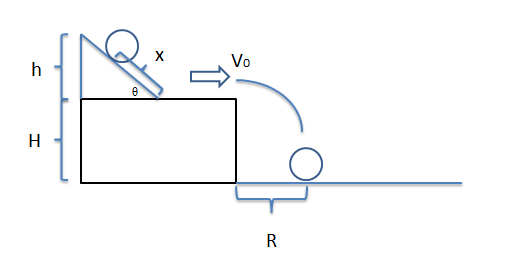 其中 H=10cm (紙盒高度)數據分析本實驗中架設的斜坡，而，可知道h=0.64x由公式可知 V0== 可得在不同高度釋放乒乓球後產生的初速度V0。在水平拋射中：著地時間T= ， 水平射程 R= V0T接著我們將實驗數據作圖量測V0和R的關係：由量測得知其斜率 = 0.131秒 =  , 由上面公式討論我們知道  將數值 (H=0.1m，=9.8 ) 代入驗算理論值得到  秒誤差百分比：7.7%X(m)R (m) (5次取平均)V0 (m/s)0.030.0590.610.050.0780.790.070.0950.940.090.1161.060.110.1321.17